                                   Памятные и знаменательные даты  1 января3 января7 января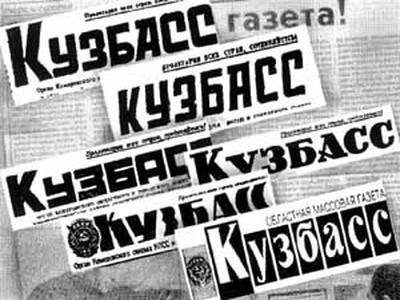 9 января10 января11 января21 января24 января25 января25 января27 января29 января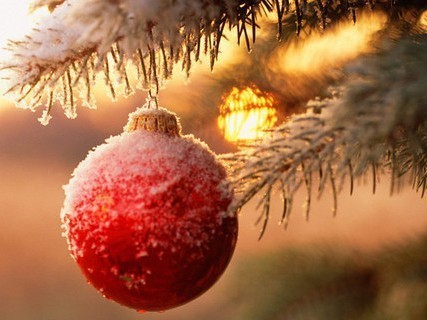 Новый год. Праздник, отмечаемый многими народами в соответствии с принятым календарём, наступающий в момент перехода с последнего дня года в первый день следующего года. Обычай праздновать Новый год существовал уже в Месопотамии в третьем тысячелетии до нашей эры. Отмечать Новый год 1 января стали после указа Петра I в 1699 году (до этого новым годом считалась дата 1 сентября).     В 1951 году родилась кузбасская писательница   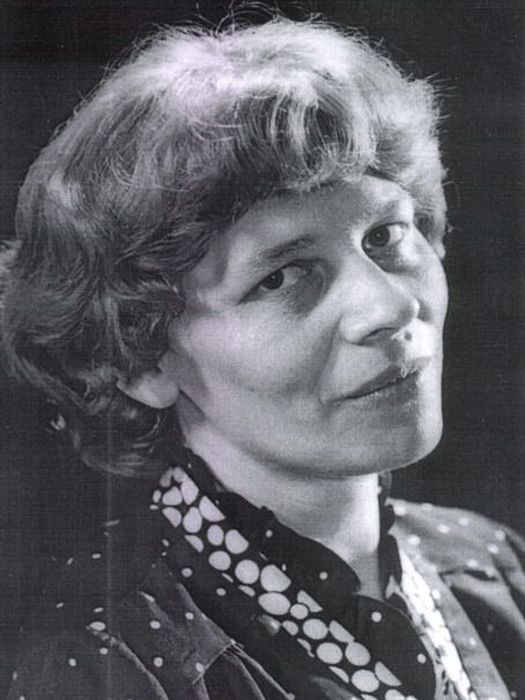                           Никонова Любовь Алексеевна. Член Союза писателей России.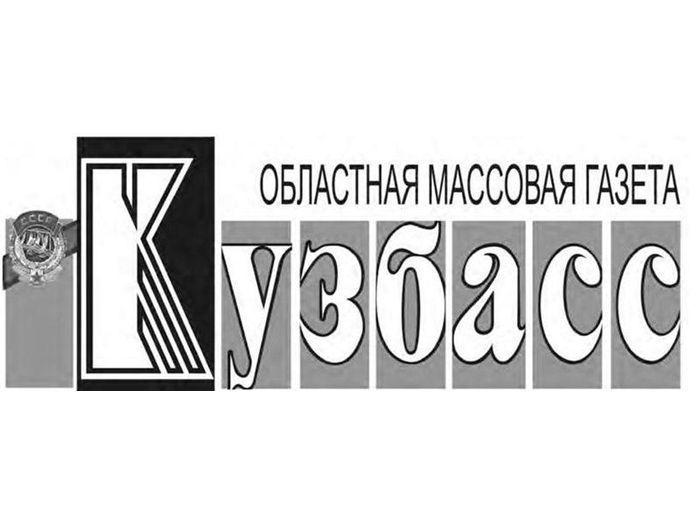  В 1922 году вышел в свет первый номер газеты «Кузбасс». Тираж первого номера газеты - 1 000 экземпляров.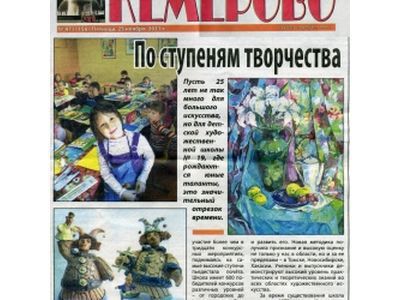 В 1991 году вышел первый номер городской еженедельной газеты «Кемерово».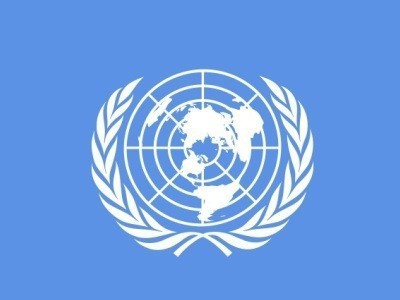 10 января 1946 года в Лондоне начала работу первая сессия Генеральной Ассамблеи ООН. Примечательно, что эта дата совпадает с датой 26-й годовщины образования Лиги Наций (League of Nations) - всемирного движения за мир и сотрудничество между нациями, - которая была основана 10 января 1920 года и распущена 18 апреля 1946 года. Ее активы и обязательства были переданы в ООН. На первой сессии Генеральной Ассамблеи присутствовали представители 51 государства. В настоящее время в состав Генеральной Ассамблеи входят 192 государства, являющихся членами Организации Объединенных Наций. Наиболее интенсивно очередные сессии Генеральной Ассамблеи работают ежегодно с сентября по декабрь. По вопросам, требующим безотлагательного решения (борьба с терроризмом, поддержание или восстановление международного мира и безопасности), могут созываться специальные сессии и чрезвычайные специальные сессии.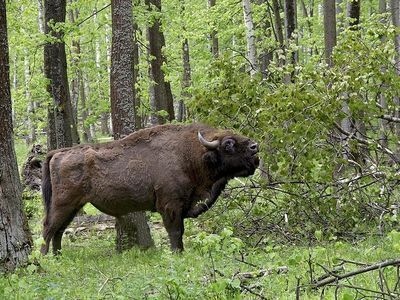 День заповедников и национальных парков. «Всероссийский день заповедников и национальных парков» - сравнительно молодая дата в календаре экологов. Его стали отмечать, начиная с 1997 года. Именно в том году, «Центр охраны дикой природы» и «Всемирный фонд дикой природы» выступили с инициативой ежегодно отмечать в Российской Федерации«День заповедников и национальных парков».14 января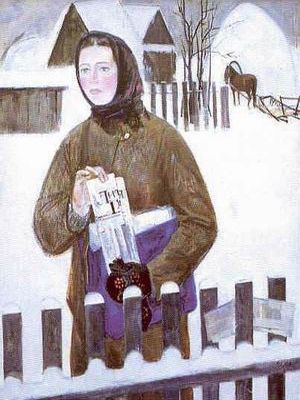 В 1957 году в посёлке Щегловский Кемеровской области родился Щербинин Евгений Иванович. Живописец. Автор тематических картин, портретов, пейзажей, натюрмортов. Учился в Кемеровском художественном училище (1972 - 1976) у А.С. Работнова, С.Н. Аристова в Ленинградском институте живописи, скульптуры и архитектуры им. И.Е. Репина (1979-1985), мастерская Е.Е. Моисеенко. Участник выставок с 1983 года. Окончил ассистентуру – стажировку под руководством Е.Е. Моисеенко (1985-1988).      Работал заведующим кафедрой факультета живописи в Красноярском художественном институте (1988-1989). В 1989 году вернулся в посёлке Щегловский. Член Союза художников России с 1991 года.В 1924 году начались первые зимние олимпийские Игры. Первые Зимние олимпийские игры состоялись в 1924. Поначалу зимние и летние Игры проходили в один и тот же год, но начиная с 1994, они проводятся с интервалом в два года. К настоящему моменту значительно расширилась программа Зимних олимпийских игр, выросло число участников, среди которых немало спортсменов из южных стран.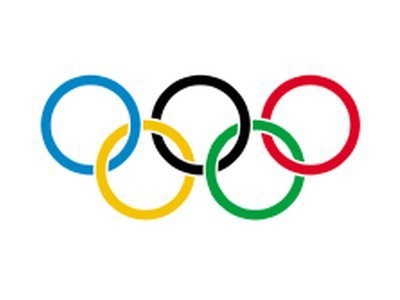 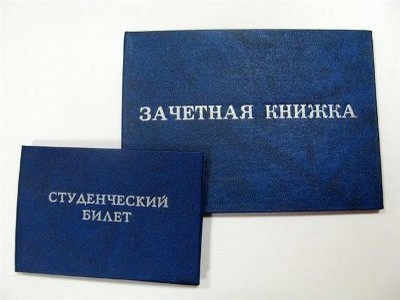 День студентов (Татьянин день). День почитания Татианы Римской. После того, как в 1755 году Императрицей Елизаветой Петровной был подписан указ об открытии Московского университета, «Татьянин день» стал праздноваться сначала как день рождения Университета, а позднее и как праздник всех студентов.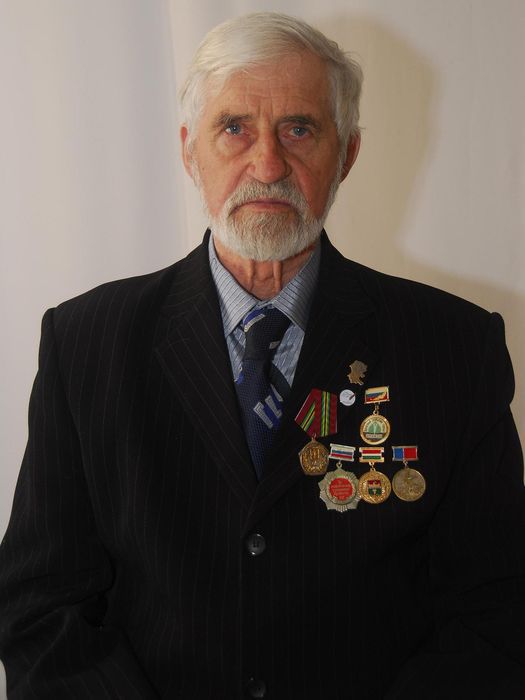 В 1935 году в селе Панфилово Крапивинского района Кемеровской области родился поэт Леонид Михайлович Гержидович. В 1987 году был принят в члены Союза Писателей России. В 2000 – 2001 гг. Л.М. Гержидович стал Лауреатом Кузбасской премии в области литературы и искусства имени поэта В.Д. Федорова за сборник стихов «Пихтовая родина».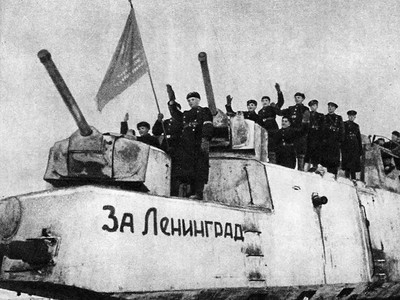 День воинской славы России – День снятия блокады города Ленинграда (1944 год) День воинской славы России, День снятия блокады города Ленинграда (1944 год). Отмечается в соответствии с Федеральным законом от 13.03.95 № 32-ФЗ «О днях воинской славы (победных днях) России». 27 января 1944 г. советские войска полностью сняли  длившуюся 900 дней фашистскую блокаду города.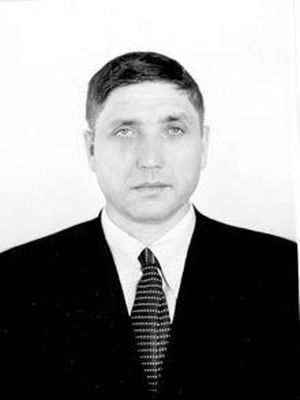 В 1936 года в городе Тогучин Новосибирской области родился детский кузбасский поэт Александр Михайлович Береснев.